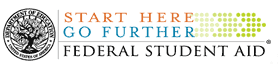 FEDERAL WORK STUDY PROGRAMAccounting Clerk-GriffinLocation: Griffin Campus				                                                        8:00 a.m. – 5:00 p.m.Supervisor: Becky Cobb, Director of Administrative Services			             Hourly Rate: $10.00Under general supervision, provides assistance to staff members while working in the Administrative Services Department. Performs reconciliations for refund subledgers, asset management, and bank accounts; provides administrative support such as typing, filing, shredding documents, data entry, and other duties as assigned by the Director of Administrative Services; assists with maintaining an orderly and clean environment in and around the office, etc.Accepts direction and feedback from supervisor and follows through appropriately.Essential Duties and ResponsibilitiesBegin and end work as scheduled; notify supervisor, according to policy, when arriving late for work or when absent; observe policies on break and lunch periods; use work time appropriately;Demonstrate eagerness to learn and assume responsibility; seek out and accept increased responsibility; display a "can do" approach to work;Show persistence and seek alternatives when obstacles arise; proactively perform tasks before being asked or forced to by events.Minimum Qualifications: Ability to operator a computer, scanner, copier, and fax machine; proficient in Microsoft Excel, Microsoft Word, and Outlook; knowledge of phone system operation; knowledge of college activities and operations; detailed-oriented; self-starter; excellent interpersonal and customer service skills; highly organized; strong verbal communications skills; have knowledge of proper phone etiquette; ability to maintain professional dress; Preferred Qualifications: Accounting or business administration major; Experience with account reconciliations.The Technical College System of Georgia and its constituent Technical Colleges do not discriminate on the basis of race, color, creed, national or ethnic origin, sex, religion, disability, age, political affiliation or belief, genetic information, disabled veteran, veteran of the Vietnam Era, spouse of military member, or citizenship status (except in those special circumstances permitted or mandated by law). This nondiscrimination policy encompasses the operation of all technical college-administered programs, programs financed by the federal government including any Workforce Innovation and Opportunity Act (WIOA) Title I financed programs, educational programs and activities, including admissions, scholarships and loans, student life, and athletics. It also encompasses the recruitment and employment of personnel and contracting for goods and services.